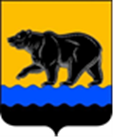 СЧЁТНАЯ ПАЛАТА ГОРОДА НЕФТЕЮГАНСКА16 мкрн., д. 23, помещение № 97, г. Нефтеюганск, Ханты-Мансийский автономный округ - Югра(Тюменская область), 628310, телефон: 20-30-54, факс: 20-30-63 е-mail: sp-ugansk@mail.ru_____________________________________________________________________________________ЗАКЛЮЧЕНИЕ на проект изменений в муниципальную программу 
города Нефтеюганска «Развитие образования и молодёжной политики в городе Нефтеюганске»Счётная палата города Нефтеюганска на основании статьи 157 Бюджетного кодекса Российской Федерации, Положения о Счётной палате города Нефтеюганска, утверждённого решением Думы города Нефтеюганска от 22.12.2021 № 56-VII, рассмотрев проект изменений в муниципальную программу города Нефтеюганска «Развитие образования и молодёжной политики в городе Нефтеюганске» (далее по тексту – проект изменений), сообщает следующее:1. При проведении экспертно-аналитического мероприятия учитывалось наличие экспертизы:1.1. Департамента финансов администрации города Нефтеюганска на предмет соответствия проекта изменений бюджетному законодательству Российской Федерации и возможности финансового обеспечения его реализации из бюджета города Нефтеюганска.1.2. Департамента экономического развития администрации города Нефтеюганска на предмет соответствия:- Порядку принятия решения о разработке муниципальных программ города Нефтеюганска, их формирования, утверждения и реализации, утверждённому постановлением администрации города Нефтеюганска от 18.04.2019 № 77-нп «О модельной муниципальной программе города Нефтеюганска, порядке принятия решения о разработке муниципальных программ города Нефтеюганска, их формирования, утверждения и реализации» (далее по тексту – Модельная программа, Порядок);- Стратегии социально-экономического развития муниципального образования город Нефтеюганск, утверждённой решением Думы от 31.10.2018 № 483-VI «Об утверждении Стратегии социально-экономического развития муниципального образования город Нефтеюганск на период до 2030 года»;- структурных элементов (основных мероприятий) целям муниципальной программы;- сроков её реализации задачам;- целевых показателей, характеризующих результаты реализации муниципальной программы, показателям экономической, бюджетной и социальной эффективности, а также структурных элементов (основных мероприятий) муниципальной программы;- требованиям, установленным нормативными правовыми актами в сфере управления проектной деятельностью.2. Представленный проект изменений соответствует Модельной программе.3. Проектом изменений планируется увеличение объёма финансирования муниципальной программы в 2022 году на сумму 15 582,57433 тыс. рублей. 3.1. По мероприятию 1.1 «Обеспечение предоставления дошкольного, общего, дополнительного образования» ответственному исполнителю – департаменту образования и молодёжной политики администрации города Нефтеюганска (далее по тексту – ДОиМП) увеличить бюджетные ассигнования за счёт средств местного бюджета в сумме 15 575,97100 тыс. рублей, образовательным учреждениям в целях выполнения работ: - по комплексному обследованию кровли (210,00000 тыс. рублей), капитальному ремонту кабинета (794,83200 тыс. рублей) в МБОУ «Средняя общеобразовательная школа № 13»;- по капитальному ремонту кровли МБОУ «Средняя общеобразовательная школа № 5» в сумме 902,85100 тыс. рублей;- по замене участка канализационной системы в подвальном помещении (137,878000 тыс. рублей), капитальному ремонту туалетных комнат (2 385,526000 тыс. рублей) в МБОУ «Средняя общеобразовательная школа 
№ 6»;- по ремонту кровли в сумме 799,48200 тыс. рублей в МБОУ «Средняя общеобразовательная школа № 9»;- по замене систем отопления, запорной арматуры, радиаторов (1 602,22000 тыс. рублей), поставки отопительных приборов (599,99868 тыс. рублей) в МБОУ «Средняя общеобразовательная школа с углубленным изучением отдельных предметов № 10»;- по ремонту кровли (1 029,55100 тыс. рублей), капитальному ремонту пищеблока (3 625,14400 тыс. рублей) в МБОУ «Средняя общеобразовательная школа № 14»;- по капитальному ремонту системы отопления в сумме 1 318,99000 тыс. рублей в МБОУ «Начальная школа № 15»; - по капитальному ремонту кровли МБУ ДО «ЦДО «Поиск» в сумме 765,87400 тыс. рублей;- по капитальному ремонту кровли МБДОУ «Детский сад № 25 «Ромашка» в сумме 970,72400 тыс. рублей; - приобретения оборудования (приточно-вытяжная вентиляция) для пищеблока МБДОУ «Детский сад № 17 «Сказка» в сумме 727,00000 тыс. рублей.Уменьшить бюджетные ассигнования на сумму 294,10000 тыс. рублей, в связи с перераспределением средств на реализацию мероприятий иных муниципальных программ. 3.2. По мероприятию 4.1 «Обеспечение реализации молодёжной политики» ДОиМП увеличить финансирование за счёт иных внебюджетных источников в сумме 6,60333 тыс. рублей (уточнение средств иных внебюджетных источников).  4. Финансовые показатели, содержащиеся в проекте изменений, соответствуют расчётам, предоставленным на экспертизу.По итогам проведения экспертизы, предлагаем направить проект изменений на утверждение.Председатель 				                                                 С.А. Гичкина Исполнитель:инспектор инспекторского отдела № 1Счётной палаты города НефтеюганскаТатаринова Ольга Анатольевна тел. 8 (3463) 20-30-54Исх. от 18.04.2022 № СП-292-2